Государственное бюджетное общеобразовательное учреждение Ростовской области «Таганрогский педагогический лицей - интернат» ИНДИВИДУАЛЬНАЯ ПРОЕКТНАЯ РАБОТАТема: « Александр 1 и Таганрог»                                                Автор работы:                                                                 Корышева Александра 9 «Б» кл.                                                                              Научный руководитель:                                                                Зайчук Виктория Александровна,                                                   Учитель истории и обществознанияг. Таганрог2023ОглавлениеВведение	3Основная часть	31. Разработка справочника	32. Оформление и создание справочника	43. Рекомендации к практическому применению продукта	44. Заключение 	5Список литературы	…………..  5ВведениеАктуальность: Мой проект будет интересен и познавателен жителям города Таганрога и ученикам, которые сдают ОГЭ или ЕГЭ по истории, чтобы облегчить изучение этого материала, в нём будут собраны сведения о Александре 1 и его влиянии на Таганрог.Цель работы: Оформить буклет о Александре 1 и Таганроге.Задачи:1) Найти информацию в учебниках и интернет - источниках о Александре 1 и его участии в жизни Таганрога2) Познакомиться с разработкой буклета.3) Оформить и презентовать буклет.4) Сделать соответствующие выводы.           Методы:Поиск информации в интернет-источниках, изучение литературы Анализ полученных данных о Александре 1 и его участии в жизни Таганрога.Моделирование.Материалы:Для создания буклета я пользовалась интернет-источниками и учебной литературой для школьников и студентов по истории. Такими как:Документ Microsoft Word- программа для создания справочника.https://ru.wikipedia.org/wiki/-сайт с информацией о Александре 1 и Таганрогеhttp://pravtaganrog.ru/aleksandr-i-i-taganrog/ - сайт с информацией о влияние Александра 1 на Таганрог.1. Разработка буклетаМы смотрели разные стили буклета и выбрали именно этот.У нас информационный буклет, так как в нём содержится информация                   о Александре 1 и его влиянии на Таганрог. Информационный буклет позволяет хранить всю информацию, имеющие единую структуру и списочный характер.2. Оформление и создание буклетаДля оформления буклета я использовала программу Документ Microsoft Word с помощью, которой собрала вместе информацию с сайтов https://ru.wikipedia.org/wiki, http://pravtaganrog.ru/aleksandr-i-i-taganrog/. После этого я начала оформлять свой буклет. И после того как он получился я распечатала лист А4, и сложила его. У меня не возникало трудностей при создании буклета.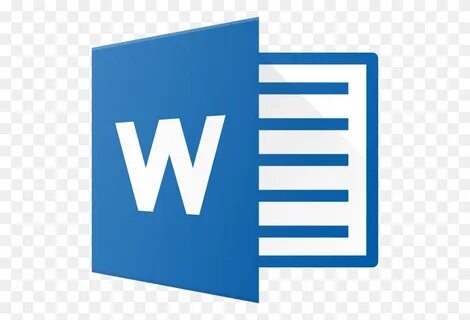 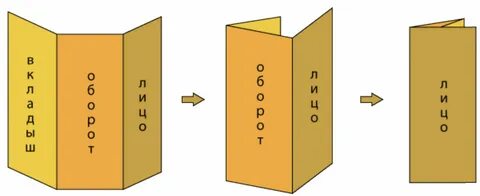 В моём буклете собрана основная информация. Поэтому любой человек сможет больше узнать о влиянии Александра 1 на Таганрог, вместо того, что искать информацию в интернете.3. Рекомендации к практическому применению продуктаМой продукт можно использовать для изучения информации о влиянии Александра 1 на Таганрог. Мой буклет значительно сэкономит время на поиск и просмотр информации                      о Александре 1 и Таганроге, теперь это можно сделать без доступа в интернет. Так же он пригодится ученикам, которые будут сдавать ОГЭ и ЕГЭ по истории. Мой продукт можно применить на уроках истории и классного часа.4.ЗаключениеБлагодаря своей проектной работе, я стала лучше разбираться в проектной деятельности, правильно оформлять и презентовать проект. Я научилась правильно пользоваться информацией   и систематизировать её. Я считаю, что мой проект будет полезен многим обучающимся, для ознакомления и применения в своей деятельности.Список литературыАлександр I  и Таганрог [Электронный ресурс] // URL: http://pravtaganrog.ru/aleksandr-i-i-taganrog/(дата обращения 15.01.2023) Википедия [Электронный ресурс] // URL: https://ru.wikipedia.org/wiki/  (дата обращения 22.01.2023)Александр Архангельский «Александр I»; Под редакцией «Молодая гвардия» 2012 годАлександр Архангельский «Русский царь. Александр I»; Под редакцией «АСТ, Астрель» 2009 год

